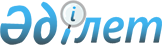 "Гигант ауылдық округінің 2020-2022 жылдарға арналған бюджеті туралы" Шиелі аудандық мәслихатының 2019 жылғы 27 желтоқсандағы №49/7 шешіміне өзгерістер енгізу туралы
					
			Мерзімі біткен
			
			
		
					Қызылорда облысы Шиелі аудандық мәслихатының 2020 жылғы 2 сәуірдегі № 52/7 шешімі. Қызылорда облысының Әділет департаментінде 2020 жылғы 3 сәуірде № 7351 болып тіркелді. Мерзімі біткендіктен қолданыс тоқтатылды
      "Қазақстан Республикасының Бюджет кодексі" Қазақстан Республикасының 2008 жылғы 4 желтоқсандағы Кодексінің 109-1 бабына және "Қазақстан Республикасындағы жергілікті мемлекеттік басқару және өзін-өзі басқару туралы" Қазақстан Республикасының 2001 жылғы 23 қаңтардағы Заңының 6-бабының 2-7 тармағына сәйкес, Шиелі аудандық мәслихаты ШЕШІМ ҚАБЫЛДАДЫ:
      1. "Гигант ауылдық округінің 2020-2022 жылдарға арналған бюджеті туралы" Шиелі аудандық мәслихатының 2019 жылғы 27 желтоқсандағы № 49/7 шешіміне (нормативтік құқықтық актілерді мемлекеттік тіркеу Тізілімінде 7061 нөмірімен тіркелген, Қазақстан Республикасының нормативтік құқықтық актілерінің эталондық бақылау банкінде 2020 жылы 5 қаңтарда жарияланған) мынадай өзгерістер енгізілсін:
      1-тармақ жаңа редакцияда жазылсын:
      "1. Гигант ауылдық округінің 2020-2022 жылдарға арналған бюджеті 1, 2 және 3-қосымшаларға сәйкес, оның ішінде 2020 жылға мынадай көлемдерде бекітілсін:
      1) кірістер - 45 045 мың теңге, оның ішінде: 
      салықтық түсімдер - 1 891 мың теңге;
      трансферттер түсімдері - 43 154 мың теңге;
      2) шығындар - 48 645 мың теңге;
      3) таза бюджеттік кредиттеу - 0;
      бюджеттік кредиттер - 0;
      бюджеттік кредиттерді өтеу - 0;
      4) қаржы активтерімен операциялар бойынша сальдо - 0;
      қаржы активтерін сатып алу - 0;
      мемлекеттің қаржы активтерін сатудан түсетін түсімдер - 0;
      5) бюджет тапшылығы (профициті) - - 3 600 мың теңге;
      6) бюджет тапшылығын қаржыландыру (профицитті пайдалану) - 3 600 мың теңге;
      қарыздар түсімі - 0;
      қарыздарды өтеу - 0;
      бюджет қаражаттарының пайдаланылатын қалдықтары – 3 600 мың теңге.".
      Аталған шешімнің 1-қосымшасы осы шешімнің қосымшасына сәйкес жаңа редакцияда жазылсын.
      2. Осы шешім 2020 жылғы 1 қаңтардан бастап қолданысқа енгізіледі және ресми жариялауға жатады. Гигант ауылдық округінің 2020 жылға арналған бюджеті
					© 2012. Қазақстан Республикасы Әділет министрлігінің «Қазақстан Республикасының Заңнама және құқықтық ақпарат институты» ШЖҚ РМК
				
      Шиелі аудандық мәслихатысессиясының төрағасы

П. Маханбет

      Шиелі аудандықмәслихат хатшысы

Б. Сыздық
Шиелі аудандық мәслихатының 2020 жылғы 2 сәуірі №52/7 шешіміне қосымшаШиелі аудандық мәслихатының 2019 жылғы 27 желтоқсандағы №49/7 шешіміне 1-қосымша
Санаты 
Санаты 
Санаты 
Санаты 
Сомасы, мың теңге
Сыныбы 
Сыныбы 
Сыныбы 
Сомасы, мың теңге
Кіші сыныбы 
Кіші сыныбы 
Сомасы, мың теңге
Атауы
Сомасы, мың теңге
1. Кірістер 
45045
1
Салықтық түсімдер
1891
01
Табыс салығы
320
2
Жеке табыс салығы
320
04
Меншікке салынатын салықтар
1571
1
Мүлікке салынатын салықтар
123
3
Жер салығы
187
4
Көлік кұралдарына салынатын салық
1261
4
Трансферттер түсімдері
43154
02
Мемлекеттiк басқарудың жоғары тұрған органдарынан түсетiн трансферттер
43154
3
Аудандардың (облыстық маңызы бар қаланың) бюджетінен трансферттер
43154
Функционалдық топ 
Функционалдық топ 
Функционалдық топ 
Функционалдық топ 
Бюджеттік бағдарламалардың әкiмшiсi
Бюджеттік бағдарламалардың әкiмшiсi
Бюджеттік бағдарламалардың әкiмшiсi
Бағдарлама
Бағдарлама
Атауы
2. Шығындар
48645
01
Жалпы сипаттағы мемлекеттiк қызметтер
21935
124
Аудандық маңызы бар қала, ауыл, кент, ауылдық округ әкімінің аппараты
21935
001
Аудандық маңызы бар қала, ауыл, кент, ауылдық округ әкімінің қызметін қамтамасыз ету жөніндегі қызметтер
21935
06
Әлеуметтiк көмек және әлеуметтiк қамсыздандыру
2627
124
Аудандық маңызы бар қала, ауыл, кент, ауылдық округ әкімінің аппараты
2627
003
Мұқтаж азаматтарға үйде әлеуметтік көмек көрсету
2627
07
Тұрғын үй - коммуналдық шаруашылық 
2323
124
Аудандық маңызы бар қала, ауыл, кент, ауылдық округ әкімінің аппараты
2323
008
Елді мекендердегі көшелерді жарықтандыру
2323
011
Елді мекендерді абаттандыру мен көгалдандыру
500
08
Мәдениет, спорт, туризм және ақпараттық кеңістiк
17160
124
Аудандық маңызы бар қала, ауыл, кент, ауылдық округ әкімінің аппараты
17160
006
Жергілікті деңгейде мәдени-демалыс жұмысын қолдау
17160
09
Өзге де
4100
124
Аудандағы аудан әкімі аппараты, аудандық маңызы бар қала, ауыл, ауылдық округ
4100
040
"Өңірлерді дамыту" бағдарламасы шеңберінде өңірлердің экономикалық дамуына жәрдемдесу бойынша шараларды іске асыру
4100
3. Таза бюджеттік кредит беру
0
4. Қаржы активтерімен жасалатын операциялар бойынша сальдо
0
5. Бюджет тапшылығы (профициті)
-3600
6. Бюджет тапшылығын қаржыландыру (профицитті пайдалану)
-3600
 7
Қарыздар түсімі
0
 16
Қарыздарды өтеу
0
8
Бюджет қаражатының пайдаланылатын қалдықтары
3600
1
Бюджет қаражатының қалдықтары
3600
Бюджет қаражатының бос қалдықтары
3600